GOSPEL OF JOHN: John 12:27-36Thinking back on this week’s sermon, was there anything you heard for the first time or that caught your attention, challenged, or confused you?What has recently troubled your soul? Does this passage give you any comfort or direction?The other two recorded places that God speaks audibly in the life of Jesus is during His baptism (Mark 1:9-11) and during the transfiguration (Matthew 17:1-8). Why might God have chosen these three times and messages? How much power or influence does the “ruler of this world” (vs 31) have today?In verse 32 Jesus says, “And I, if I am lifted up from the earth, will draw all men to myself.” We know that Jesus was lifted up, but not all men seem to be drawn to Him. Does that make the statement of Jesus untrue? How or why?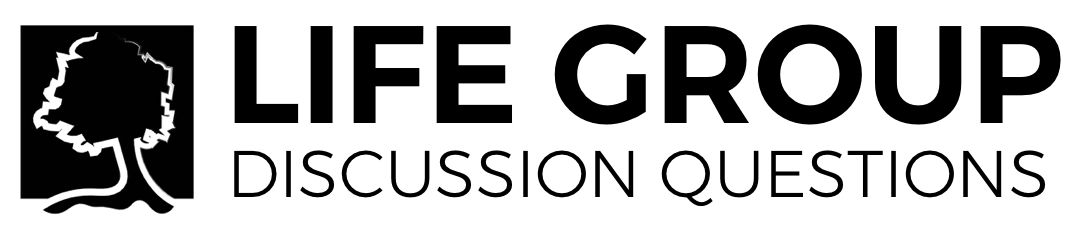 Why might the crowd have been familiar with scriptures referencing the Christ being with them forever (vs 34), but be seemingly unfamiliar with passages which speak to His suffering (i.e. Isaiah 53)?Where do you see the Church today similarly neglecting difficult or unpopular teachings in favor of those that are more palatable or attractive? Give a few practical examples of the way that walking in the Light keeps the darkness from overtaking us today.In verse 36 Jesus says that those who believe in Him (the Light) will become sons of Light. What should we expect to be different about someone before and after they become a “son of Light”?